INNHOLDINNLEDNING	1HISTORISK SITUASJON	2Hvem er forfatteren?	2Hvem er det skrevet til?	2Hvilken menighet?	2Hvor er Paulus?	2Når er brevet skrevet?	2SLAVERI I ROMERRIKET	3STRAFF	3SJANGER	3METODE	4Paulus	4Filemon	4Onesimus	4VERS 4-9A	5VERS 9B-13	5VERS 14-16	5VERS 17-22	5HVORFOR HAR VI DETTE BREVET I BIBELEN?	6LEV: TIDLØSE SANNHETER – OG SPØRSMÅL	6INNLEDNINGBrevet til Filemon er egentlig et “anbefalingsbrev” for Filemons rømte slave Onesimus, som nå risikerte dødsstraff for å ha rømt. Men siden da hadde Onesimus blitt en kristen, og Paulus sender ham tilbake til Filemon med dette brevet. Paulus ber Filemon om å ta Onesimus tilbake som en bror, ettersom de begge nå er kristne, og tilgi ham. Her står egentlig hele evangeliet på spill, og Paulus balanserer på en hårfin retorisk linje mellom romersk lov og kristen kjærlighet.I Kol 4:7-9 sier Paulus at han sendte Onesimus til Kolossai sammen med Tykikos. I tillegg hilser han fra de samme folkene i slutten av Kolosserne som her i Filemon. Det ser derfor ut til at Filemon bor i Kolossai, og at Paulus skriver Filemon og Kolosserne fra samme fengselsopphold. Tradisjonelt har man ment at dette var år 60-62 i Roma.STRUKTURBrevåpning i v. 1-3Åpning med takkebønn: v. 4-7Argument: v. 8-16Konklusjon: v. 17-22Brevavslutning: v. 23-25HISTORISK SITUASJONHvem er forfatteren? Paulus (og Timoteus)Hvem er det skrevet til? Filemon (og Appia, Arkippos og menigheten)Hvilken menighet? KolosserneHvor er Paulus? I fengsel. De gir oss to muligheter:Cæsarea 58-60 e.Kr. (Apg 24-26)Roma 60-62 e.Kr. (Apg 28)Hvis Onesimus var en rømt slave, noe det virker som at han var, ville det ikke gi mening at han rømte til Cæsarea, for byen var for liten til å gjemme seg i.Når er brevet skrevet? 60-62 e.Kr.SLAVERI I ROMERRIKETPå en medaljong som en slave fra denne tiden har hatt rundt halsen står det skrevet: “Grip meg dersom jeg skulle prøve å rømme, og send meg tilbake til min herre.”Slaver spilte en viktig rolle i det romerske samfunnet. Ca. 1/3 av innbyggerne i Roma og 1/5 totalt i Romerriket var slaver.Noen ble straffet med slavearbeidet på gårder, i gruver og på møller, med brutale levekår.Mange hadde viktige posisjoner hvor spesielle ferdigheter trengtes (f.eks. lærere, regnskapsførere, leger).Kunne ha eiendeler som egentlig tilhørte herren deres.De kunne tjene sin egen lønn og spare til å kjøpe seg fri.Ble sett på som eiendom og var juridisk ikke “personer”. Siden de ikke var romerske borgere, kunne de bli fysisk straffet, utnyttet seksuelt, torturert eller henrettet.STRAFFKorsfestelse mest brukt på slaver, forrædere og røvere.Forbudt å skjule rømte slaver, og profesjonelle slavefangere ble leid for å spore dem opp.Rømte slaver kunne bli straffet med pisking, brennemerking (“F” eller “FUG”) eller bli drept.Tapt arbeidstid var tapte penger og ble sett på som stjålet eiendom, som den som skjulte en rømt slave måtte stå til ansvar for.SJANGERAnbefalingsbrev / følgebrevRetoriske virkemidler:Unngå provoserende og støtende språkbrukOrdspill for å mykne opp spenningenBegynn forsiktig og kom gradvis til poengetAppeller til følelserMETODE1. Observasjon	: Se!2. Tolkning: Tenk!3. Anvendelse: Lev!HOVEDPERSONENEPaulusEr fange, i lenkerer blitt gammelhar fått Onesimus som “sønn” i fengselet (ført ham til tro)Har et nært forhold til OnesimusFilemonvenn og medarbeider av Paulus (v. 1)menigheten møtes i hans hus (v. 2), så han var trolig rik.de hellige er ved godt mot takket være ham (v. 7)skylder Paulus seg selv (v. 19), fordi han ble kristen gjennom Paulus OnesimusFilemons slaveBle “tatt” fra Filemon for en stundKalles “sønn” og “bror” (har blitt kristen gjennom Paulus)Kommer nå tilbake til FilemonVERS 4-9a"Jeg takker alltid min Gud når jeg husker på deg i mine bønner. 5 For jeg hører om kjærligheten du har til alle de hellige, og om din tro på Herren Jesus. 6 Jeg ber om at den tro du har felles med oss, må være virksom og gi deg større innsikt i alt det gode vi har i Kristus. 7 Din kjærlighet har vært til stor glede og oppmuntring for meg. For takket være deg, bror, er de hellige  ved godt mot. 8 I Kristus kunne jeg nå med full rett pålegge deg å gjøre din plikt,  9 men for kjærlighetens skyld vil jeg heller rette en bønn til deg." v. 4-9aVERS 9b-13v. 1: "Paulus, Kristi Jesu fange…""Her er jeg, den aldrende Paulus, nå også som Kristi Jesu fange, 10 og jeg ber deg for Onesimos, barnet som jeg har fått her mens jeg sitter i lenker. 11 En gang var han unyttig for deg, men nå er han nyttig både for meg og deg. 12 Når jeg nå sender ham tilbake til deg, er det som om jeg sender mitt eget hjerte. 13 Jeg ville gjerne ha beholdt ham hos meg, så han kunne ha hjulpet meg i ditt sted når jeg nå bærer lenker for evangeliets skyld." v. 9b-13VERS 14-16v. 1: "hilser vår kjære venn og medarbeider Filemon…"v. 7: "For takket være deg, bror…""Men uten ditt samtykke ville jeg ikke gjøre noe. For det gode du gjør, skal ikke skje av tvang, men frivillig. 15 Kanskje ble han tatt fra deg en stund for at du skal få beholde ham for evig, 16 ikke lenger som slave, men som noe mye mer – som en elsket bror. Det er han sannelig for meg. Hvor mye mer må han ikke da være det for deg, både som menneske og i Herren." v. 14-16VERS 17-22v. 7: "de helliges hjerter er blitt fornyet ved deg" (BGO97)v.12: "Når jeg nå sender ham tilbake til deg, er det som om jeg sender mitt eget hjerte.""Hvis du mener at du har fellesskap med meg, så ta imot ham som meg selv. 18 Hvis han har gjort deg urett eller skylder deg noe, så sett det på min regning!19 Dette skriver jeg, Paulus, egenhendig: Jeg skal betale! Jeg vil ikke snakke om det du skylder meg: deg selv. 20 Ja, bror, la meg nå ha nytte av deg i Herren! Gjør mitt hjerte rolig i Kristus! 21 Jeg skriver til deg fordi jeg stoler på at du vil adlyde meg. Ja, jeg vet at du vil gjøre enda mer enn det jeg ber om. 22 Og én ting til: Gjør et gjesterom klart for meg. For jeg håper at jeg skal bli gitt til dere som svar på bønnene deres." v. 17-22Paulus oppfordring stod i skapt kontrast til behandlingen av slaver i samtiden:“Jeg sender deg med dette dokumentet til den berømte byen Alexandria for å lete etter min slave ved navn […] rundt 35 år gammel, kjent av deg. Når du har funnet ham, skal du plassere ham i varetekt, med autoritet til å fengsle ham og piske ham, og til å fremlegge en klage til de rette myndighetene mot enhver person som har skjult ham, med et krav om erstatning.” Aurelius Sara Pammon (sitatet er oversatt)HVORFOR HAR VI DETTE BREVET I BIBELEN?Fordi Filemon tilga Onesimus.Fordi det er et retorisk mesterverk inspirert av Gud hvor kristne prinsipper og kristen kjærlighet blir satt ut i praksis på et ømfintlig tema.Fordi det er det klareste vitnesbyrdet på hvordan kristendommen stiller seg til slaveri. Kristne relasjoner skal være et forbilde som viser hvordan verden burde se ut.“Paulus gikk imot slaveriet - på det eneste området hvor han effektivt kunne få til en forandring, nemlig i menigheten. Han gjorde det i dette brevet til Filemon.” Van Dyke (sitatet er oversatt) “Det var kristendommen som først transformerte relasjonene mellom slave og herre så fullstendig at det tilførte en eksplosiv ladning til hele institusjonen. Brevet til Filemon gir oss et nærbilde av dette i aksjon.” Ben Witherington III (?), sitatet er oversatt LEV: TIDLØSE SANNHETER – OG SPØRSMÅLForsoning og tilgivelse: Hvor langt går jeg? Klarer jeg å gi noen det de ikke fortjener? Trenger jeg å bli gjenforent med noen?Likeverd og likhet i Kristus: Dømmer jeg andre ut fra deres fortid? Behandler jeg alle kristne likt?I menigheten er det personlige ikke lenger privat. Lever jeg som om livsstilen min angår hele menigheten?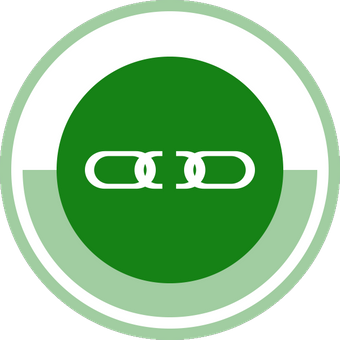 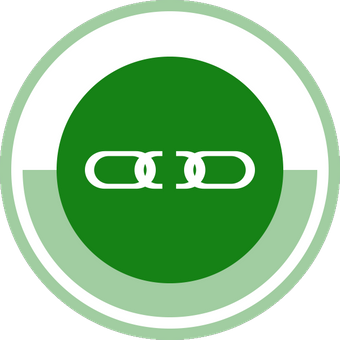 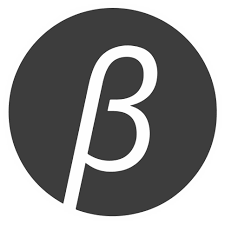 